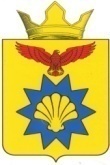 ВОЛГОГРАДСКАЯ ОБЛАСТЬПАЛЛАСОВСКИЙ МУНИЦИПАЛЬНЫЙ РАЙОНАДМИНИСТРАЦИЯ  ПРИОЗЕРНОГО СЕЛЬСКОГО ПОСЕЛЕНИЯПОСТАНОВЛЕНИЕп. Путь Ильича«19» апреля 2017 г.                                                                                          № 18О создании муниципальной комиссии по обследованию жилых помещений инвалидов и общего имущества в многоквартирных домах, в которых проживают инвалиды, в целях их приспособления с учетом потребностей инвалидов и обеспечения условий их доступности для инвалидов на территорииПриозерного сельского поселения Палласовского муниципального района Волгоградской областиВ соответствии с постановлением Правительства Российской Федерации от 09.07.2016 № 649 «О мерах по приспособлению жилых помещений и общего имущества в многоквартирном доме с учетом потребностей инвалидов», в целях проведения оценки приспособления жилого помещения инвалида и общего имущества в многоквартирном доме, в котором проживает инвалид, с учетом потребностей инвалида и обеспечения условий их доступности для инвалида, а также оценки возможности их приспособления с учетом потребностей инвалида в зависимости от особенностей ограничения жизнедеятельности, обусловленного инвалидностью лица, проживающего в таком помещении, руководствуясь Уставом Приозерногосельского поселения, администрация Приозерного сельского поселенияП О С Т А Н О В Л Я Е Т:1. Создать муниципальную комиссию по обследованию жилых помещений инвалидов и общего имущества в многоквартирных домах, в которых проживают инвалиды, в целях их приспособления с учетом потребностей инвалидов и обеспечения условий их доступности для инвалидов.2. Утвердить состав муниципальной комиссии по обследованию жилых помещений инвалидов и общего имущества в многоквартирных домах, в которых проживают инвалиды, в целях их приспособления с учетом потребностей инвалидов и обеспечения условий их доступности для инвалидов (согласно приложению № 1).3. Утвердить Положение о порядке создания и работы муниципальной комиссии по обследованию жилых помещений инвалидов и общего имущества в многоквартирных домах, в которых проживают инвалиды, на территории  Приозерного сельского поселения Палласовского муниципального района Волгоградской области (согласно приложению № 2).4. Утвердить план мероприятий по обследованию жилых помещений инвалидов и общего имущества в многоквартирных домах, в которых проживают инвалиды, в целях их приспособления с учетом потребностей инвалидов и обеспечения условий их доступности для инвалидов (согласно приложению № 3).    5. Контроль за исполнением настоящего Постановления оставляю за собой.     6. Настоящее Постановление вступает в силу с момента официального опубликования (обнародования). Глава Приозерного                                                           В.Н.Галичкин сельского поселения                        Рег: 18/2017                                             Приложение № 1                                                                       к постановлению администрации                                                                        Приозерного сельского поселения                                                           от «19» апреля 2017 г. №  18СОСТАВмуниципальной комиссии по обследованию жилых помещений инвалидов и общегоимущества в многоквартирных домах, в которых проживают инвалиды,в целях их приспособления с учетом потребностей инвалидов иобеспечения условий их доступности для инвалидовПредседатель муниципальной комиссии:Галичкин В.Н. - глава Приозерного сельского поселенияСекретарь комиссии:Таранова Екатерина Владимировна  –  специалист администрацииЧлены комиссии: Бигопарова Мария Саматовна – ведущий специалист по имуществу и землепользованию в администрации Приозерного сельского поселения.Куликинова Надежда Джулатгалиева – специалист 1 категории по молодежной политикеЗолотарева Н.Н. – председатель общества инвалидов Палласовского муниципального района ( по согласованию).                                                     Приложение № 2                                                                                к постановлению администрации                                                                                  Приозерного сельского поселения                                                                     от «19» апреля 2017 г. №  18Положениео порядке создания и работы муниципальной комиссии по обследованию жилых помещений инвалидов и общего имущества в многоквартирных домах, в которых проживают инвалиды на территории Приозерного сельского поселения Палласовского муниципального района Волгоградской области1. Общие положения1.1. Настоящее Положение о порядке создания и работы муниципальной комиссии по обследованию жилых помещений инвалидов и общего имущества в многоквартирных домах, в которых проживают инвалиды в целях их приспособления с учетом потребностей инвалидов и обеспечения условий их доступности для инвалидов и обеспечения условий их доступности для инвалидов на территории Приозерного сельского поселения Палласовского муниципального района Волгоградской области (далее именуется - Положение) определяет порядок формирования и деятельности муниципальной комиссии по обследованию жилых помещений инвалидов и общего имущества в многоквартирных домах, в которых проживают инвалиды (далее именуется – Комиссия).1.2. Целью создания  Комиссии является  обследование жилого помещения инвалида и общего имущества в многоквартирном доме, в котором проживает инвалид, с целью оценки приспособления жилого помещения инвалида и общего имущества в многоквартирном доме, в котором проживает инвалид, с учётом потребностей инвалида и обеспечения условий их доступности для инвалида, а также оценки возможности их приспособления с учётом потребностей инвалида в зависимости от особенностей ограничения жизнедеятельности, обусловленного инвалидностью лица, проживающего в таком помещении( далее именуется –обследование жилого помещения инвалида), в  том числе  ограничений, вызванных:стойкими расстройствами двигательной функции, сопряженными с необходимостью использования кресла-коляски, иных вспомогательных средств передвижения;стойкими расстройствами функции слуха, сопряженными с необходимостью использования вспомогательных средств;стойкими расстройствами функции зрения, сопряженными с необходимостью использования собаки-проводника, иных вспомогательных средств;задержками в развитии и другими нарушениями функций организма человека.1.3.  Комиссия в своей деятельности руководствуется Конституцией Российской Федерации, федеральными конституционными законами, федеральными законами, нормативными правовыми актами Президента Российской Федерации, Правительства Российской Федерации и Волгоградской области, а также настоящим Положением.2. Порядок создания Комиссии2.1. Решение о создании комиссии принимается в форме постановления администрации Приозерного сельского  поселения.2.2. В состав   Комиссии включаются представители:а) органов муниципального жилищного контроля;б) органов местного самоуправления;в) общественных объединений инвалидов.2.3. Состав Комиссии утверждается постановлением администрации Приозерного сельского поселения.2.4. К участию в работе Комиссии могут привлекаться представители организации, осуществляющей деятельность по управлению многоквартирным домом, в котором располагается жилое помещение инвалида, в отношении которого проводится обследование. 3. Состав Комиссии, и ее полномочия3.1 Комиссии состоит из  председателя Комиссии , заместителя председателя Комиссии, секретаря и других членов Комиссии.3.2. Организует работу Комиссии  Председатель  Комиссии, а в его отсутствие- заместитель председателя Комиссии.3.3. Председатель Комиссии:осуществляет  руководство деятельностью Комиссии; дает поручения членам Комиссии по вопросам, входящим в компетенцию Комиссии;инициирует проведение заседаний Комиссии (по мере необходимости);организует контроль за выполнением  решений, принятых Комиссией;представляет Комиссию по вопросам, относящимся к ее компетенции;осуществляет иные полномочия, необходимые для выполнения задач возложенных на Комиссию.3.4. Члены Комиссии:- запрашивают и получают в установленном порядке от органов государственной власти, органов местного самоуправления  муниципальных образований  Волгоградской области, организаций, должностных лиц и граждан необходимые для осуществления деятельности Комиссии материалы, документы и информацию;- беспрепятственно посещают многоквартирные дома, помещения общего пользования многоквартирных домов, а также жилые помещения инвалидов с согласия собственников таких жилых помещений или лиц, проживающих в них на законных основаниях;- выполняют поручения председателя Комиссии;- принимают участие в подготовке материалов к заседаниям Комиссии;- участвуют в заседаниях Комиссии, а в случае невозможности присутствия на заседании Комиссии заблаговременно представляют секретарю Комиссии свое мнение по рассматриваемым вопросам в письменной форме, которое оглашается  на заседании Комиссии и приобщается к решению Комиссии;- выражают свое особое мнение в письменной форме в случае несогласия с принятым Комиссией решением;-принимают меры, необходимые для выполнения решений Комиссии.3.5. Члены Комиссии не вправе делегировать свои полномочия другим лицам.3.6. Члены Комиссии несут персональную ответственность за объективность представляемой председателю Комиссии информации, обоснованность выводов и предложений по результатам обследования жилого помещения инвалида.3.7. Секретарь Комиссии:- организует проведение заседаний Комиссии;- информирует членов Комиссии и лиц, привлеченных к участию в работе Комиссии, о повестке заседания Комиссии, дате, месте и времени его проведения;- ведет делопроизводство Комиссии.3.8. В случае отсутствия секретаря Комиссии его полномочия выполняет другой член Комиссии по решению председателя Комиссии. 4. Организация и порядок работы Комиссии4.1. Обследование жилых помещений инвалидов Комиссией проводится в соответствии с Планом мероприятий по приспособлению жилых помещений инвалидов и общего имущества в многоквартирных домах, в которых проживают инвалиды, входящих в состав муниципального жилищного фонда, а также частного жилищного фонда, с учетом потребностей инвалидов и обеспечения условий их доступности для инвалидов (далее именуется - План мероприятий).4.2. План мероприятий Комиссии утверждается администрацией Приозерного сельского поселения Палласовского муниципального района Волгоградской области.4.3. План мероприятий формируется на основании сведений об инвалидах, получаемых из Комитета социальной защиты населения Волгоградской области и (или) его подведомственных учреждений, по запросам администрации.4.4. Утвержденный План мероприятий направляется членам Комиссии и иным должностным лицам в части, касающейся, для последующего его исполнения.4.5. С целью актуализации сведений, содержащихся в Плане мероприятий, допускается внесение него изменений на основании мотивированных предложений членов региональной комиссии и иных должностных лиц.4.6. Формами работы Комиссии являются:- обследование жилых помещений инвалидов;- заседания Комиссии.4.7. Решения Комиссии принимаются большинством голосов членов Комиссии.При равенстве голосов членов Комиссии решающим является голос председателя Комиссии. В случае несогласия с принятым решением члены Комиссии вправе выразить свое особое мнение в письменной форме и приложить его к решению Комиссии.4.8. Заседание Комиссии считается правомочным, если на нем присутствуют не менее половины от общего числа членов Комиссии.4.9. По результатам проведения заседания Комиссии оформляется протокол.Протокол оформляется и подписывается всеми членами Комиссии, присутствующими на заседании Комиссии. Оформление протокола осуществляется в соответствии с Инструкцией по делопроизводству Администрации Приозерного сельского поселения.5. Оформление результатов обследованияжилого помещения инвалида5.1. По результатам обследования жилого помещения инвалида оформляются следующие документы:акт обследования жилого помещения инвалида и общего имущества в многоквартирном доме, в котором проживает инвалид (далее именуется - акт обследования);решение об экономической целесообразности (нецелесообразности) реконструкции или капитального ремонта многоквартирного дома (части дома), в котором проживает инвалид, в целях приспособления с учетом потребностей инвалида и обеспечения условий их доступности для инвалида;заключение о возможности или об отсутствии возможности приспособления жилого помещения инвалида и общего имущества в многоквартирном доме, в котором проживает инвалид, с учетом потребностей инвалида и обеспечения условий их доступности для инвалида.5.2. По результатам обследования оформляется акт обследования жилого помещения инвалида и общего имущества в многоквартирном доме, в котором проживает инвалид, в целях их приспособления с учетом потребностей инвалида и обеспечения условий их доступности для инвалида (далее - акт обследования), содержащий:а) описание характеристик жилого помещения инвалида, составленное на основании результатов обследования;б) перечень требований из числа требований, предусмотренных разделами III и IV Правил обеспечения условий доступности для инвалидов жилых помещений и общего имущества в многоквартирном доме, утвержденных  Постановлением Правительства РФ от 09.07.2016 № 649 "О мерах по приспособлению жилых помещений и общего имущества в многоквартирном доме с учетом потребностей инвалидов", которым не соответствует обследуемое жилое помещение инвалида (если такие несоответствия были выявлены);в) описание характеристик общего имущества в многоквартирном доме, в котором проживает инвалид, составленное на основании результатов обследования;г) выводы комиссии о наличии или об отсутствии необходимости приспособления жилого помещения инвалида и общего имущества в многоквартирном доме, в котором проживает инвалид, с учетом потребностей инвалида и обеспечения условий их доступности для инвалида с мотивированным обоснованием;д) выводы комиссии о наличии или об отсутствии технической возможности для приспособления жилого помещения инвалида и (или) общего имущества в многоквартирном доме, в котором проживает инвалид, с учетом потребностей инвалида и обеспечения условий их доступности для инвалида с мотивированным обоснованием;е) перечень мероприятий по приспособлению жилого помещения инвалида и общего имущества в многоквартирном доме, в котором проживает инвалид, с учетом потребностей инвалида и обеспечения условий их доступности для инвалида (далее - мероприятия), определяемый на основании настоящих Правил с учетом мнения инвалида, проживающего в данном помещении (в случае, если в акте комиссии сделан вывод о наличии технической возможности для приспособления жилого помещения инвалида и общего имущества в многоквартирном доме, в котором проживает инвалид, с учетом потребностей инвалида и обеспечения условий их доступности для инвалида).5.3. В случае если в акте обследования содержится вывод об отсутствии технической возможности для приспособления жилого помещения инвалида и (или) общего имущества в многоквартирном доме, в котором проживает инвалид, с учетом потребностей инвалида и обеспечения условий их доступности для инвалида, то есть о невозможности приспособления жилого помещения инвалида и (или) общего имущества в многоквартирном доме, в котором проживает инвалид, с учетом потребностей инвалида и обеспечения условий их доступности для инвалида без изменения существующих несущих и ограждающих конструкций многоквартирного дома (части дома) путем осуществления его реконструкции или капитального ремонта, комиссия выносит решение о проведении проверки экономической целесообразности такой реконструкции или капитального ремонта многоквартирного дома (части дома) в целях приспособления жилого помещения инвалида и (или) общего имущества в многоквартирном доме, в котором проживает инвалид, с учетом потребностей инвалида и обеспечения условий их доступности для инвалида, а уполномоченный орган обеспечивает ее проведение.5.4. По результатам проверки экономической целесообразности (нецелесообразности) реконструкции или капитального ремонта многоквартирного дома (части дома), в котором проживает инвалид, в целях приспособления с учетом потребностей инвалида и обеспечения условий их доступности для инвалида комиссия принимает решение:а) об экономической целесообразности реконструкции или капитального ремонта многоквартирного дома (части дома), в котором проживает инвалид, в целях приспособления жилого помещения инвалида и (или) общего имущества в многоквартирном доме, в котором проживает инвалид, с учетом потребностей инвалида и обеспечения условий их доступности для инвалида;б) об экономической нецелесообразности реконструкции или капитального ремонта многоквартирного дома (части дома), в котором проживает инвалид, в целях приспособления жилого помещения инвалида и (или) общего имущества в многоквартирном доме, в котором проживает инвалид, с учетом потребностей инвалида и обеспечения условий их доступности для инвалида.5.5. Документы по результатам обследования оформляются по формам, утвержденным Министерством строительства и жилищно-коммунального хозяйства Российской Федерации.5.6. Содержание акта обследования должно соответствовать Правилам обеспечения условий доступности для инвалидов жилых помещений и общего имущества в многоквартирном доме, утвержденным постановлением Правительства Российской Федерации от 9 июля 2016 г. N 649.5.7. Заключение об отсутствии возможности приспособления жилого помещения инвалида и общего имущества в многоквартирном доме, в котором проживает инвалид, с учетом потребностей инвалида и обеспечения условий их доступности для инвалида является основанием для признания жилого помещения инвалида в установленном законодательством Российской Федерации порядке непригодным для проживания инвалида.5.8. Заключение о возможности приспособления жилого помещения инвалида и общего имущества в многоквартирном доме, в котором проживает инвалид, с учетом потребностей инвалида и обеспечения условий их доступности для инвалида в течение 10 дней со дня его вынесения направляется Комиссией - главе Приозерного сельского поселения по месту нахождения жилого помещения инвалида.                                            Приложение № 3                                                                       к постановлению администрации                                                                        Приозерного сельского поселения                                                           от «19» апреля 2017 г. №  18План мероприятий по обследованию жилых помещений инвалидов и общего имущества в многоквартирных домах, в которых проживают инвалиды, в целях их приспособления с учетом потребностей инвалидов и обеспечения условий их доступности для инвалидов№ п/пНаименование мероприятийОтветственный исполнительСрок исполненияОтметка об исполнении1Рассмотрение документов о характеристиках жилого помещения инвалида, общего имущества в многоквартирном доме, в котором проживает инвалид (технический паспорт (технический план)кадастровый паспорт и иные документы Председатель комиссии2Проведение визуального, технического осмотра жилого помещения инвалида, общего имущества в многоквартирном доме, в котором проживает инвалид, при необходимости проведение дополнительных обследований, испытаний несущих конструкций жилого помещенияПредседатель комиссии,  члены комиссии3Проведение беседы с гражданином, признанным инвалидом, проживающим в жилом помещении, в целях выявления конкретных потребностей этого гражданина в отношении приспособления жилого помещения  Председатель комиссии4Оценка необходимости и возможности приспособления жилого помещения инвалида и общего имущества в многоквартирном доме, в котором проживает инвалид, с учетом потребностей инвалида и обеспечения условий их доступности для инвалидаПредседатель комиссии,  члены комиссии